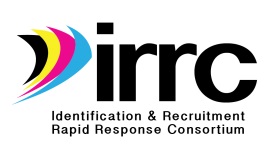 ** When feasible, please submit request at least 60 days before the date that assistance is needed in       order to allow time for planning and coordination. The fulfillment of requests submitted after this       timeframe will be dependent upon availability of recruiters and resources. REQUESTING STATE INFORMATIONTargeted Response Team Assistance for:Time frame for Requested Assistance: ___________________________________________Number of Targeted Response Team Members Requested (If Known):Please provide a brief description of the proposed activity (including geographic location):TRI Activity Logistic ResponsibilitiesThe financial responsibility for each of the following shall be borne by:*Subject to approval of IRRC DirectorFor the sake of equity, if a requesting state has received TRI support previously, or is requesting multiple TRI visits in the same year, the requesting state will more than likely be asked to bear the expenses assciated with the TRI activity, excepting visiting recruiters’ salaries. If the receiving state is willing to assume the responsibility for paying the salaries of any sending state personnel, please provide a description of the proposed payment arrangement and schedule in the box below [Suggested: Utilize Federal per diem and mileage guidelines]:NameEmailPhoneState:Date of Request:State MEP Director:ID&R Coordinator:Request Submitted By:Designee for Coordination of TRI Activities:TrainingRecruitment AssistanceQuality ControlTriannual Independent Re-Interviews [Deadline for Completion:____________________]Other [Please state nature of activity:________________________]Receiving StateSending StateIRRC Support Requested*Staff/Recruiter Time/SalaryLodgingMealsGround TransportationAirfareOther Transportation